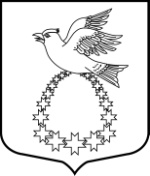 Совет депутатовмуниципального образования«Вистинское сельское поселение»муниципального образования «Кингисеппский муниципальный район»Ленинградской области(третий созыв)РЕШЕНИЕот 24 мая 2018 года №13О внесении изменений в Решение Совета депутатовмуниципального образования «Вистинское сельское поселение» муниципального образования«Кингисеппский муниципальный район» Ленинградской области от 15.12.2017 года № 49 «О бюджете муниципального образования «Вистинское сельское поселение» муниципального образования «Кингисеппский муниципальный район» Ленинградской области на 2018 год и на плановый период 2019 и 2020 годов»В соответствии с Бюджетным кодексом Российской Федерации и Уставом муниципального образования «Вистинское сельское поселение» муниципального образования «Кингисеппский муниципальный район» Ленинградской области, Совет депутатов муниципального образования «Вистинское сельское поселение» муниципального образования «Кингисеппский муниципальный район» Ленинградской области РЕШИЛ:1. Внести  в решение Совета депутатов муниципального образования «Вистинское сельское поселение» муниципального образования «Кингисеппский муниципальный район» Ленинградской области  от  15.12.2017  года №49  «О  бюджете муниципального образования «Вистинское сельское поселение» муниципального образования «Кингисеппский муниципальный район» Ленинградской области на 2018 год и на плановый период 2019 и 2020 годов» следующие изменения:1.1. В пункте 1:а) в абзаце 2 цифры «41 473,2» заменить цифрами «47 983,2»;б) в абзаце 3 цифры «53 372,0» заменить цифрами «59 882,0».1.2. Приложение №2 «Прогнозируемые общий объем доходов бюджета муниципального образования «Вистинское сельское поселение» Кингисеппского муниципального района  Ленинградской области на 2018 год» изложить в новой редакции:Приложение № 2 к решению Совета депутатов МО «Вистинское сельское поселение» муниципального образования «Кингисеппский муниципальный район» Ленинградской области   от 15.12.2017 года № 491.3.  Дополнить приложением № 5.2. «Изменение распределения бюджетных ассигнований по целевым статьям (муниципальным программам  и непрограммным направлениям деятельности), группам и подгруппам видов расходов классификации расходов бюджетов, по разделам и подразделам классификации расходов бюджета муниципального образования «Вистинское сельское поселение» муниципального образования «Кингисеппский муниципальный район» Ленинградской области на 2018 год и на плановый период 2019 и 2020 годов» следующего содержания:«Приложение № 5.2 к решению Совета депутатов МО «Вистинское сельское поселение» муниципального образования «Кингисеппский муниципальный район» Ленинградской области                              от 15.12.2017 года № 49ИЗМЕНЕНИЕ РАСПРЕДЕЛЕНИЯ бюджетных ассигнований по целевым статьям (муниципальным программам  и непрограммным направлениям деятельности), группам и подгруппам видов расходов классификации расходов бюджетов, по разделам и подразделам классификации расходов бюджета муниципального образования «Вистинское сельское поселение» муниципального образования «Кингисеппский муниципальный район» Ленинградской области на 2018 год и на плановый период 2019 и 2020 годов, предусмотренных приложением 5 к решению Совета депутатов муниципального образования «Вистинское сельское поселение» муниципального образования «Кингисеппский муниципальный район» Ленинградской области «О бюджете муниципального образования «Вистинское сельское поселение» муниципального образования «Кингисеппский муниципальный район» Ленинградской области на 2018 год и на плановый период 2019 и 2020 годов»1.4.  Дополнить приложением № 6.2. «Изменение в распределение бюджетных ассигнований по разделам, подразделам бюджетной классификации расходов бюджета муниципального образования «Вистинское сельское поселение» муниципального образования «Кингисеппский муниципальный район» Ленинградской области на 2018 год и на плановый период 2019 и 2020 годов» следующего содержания:«Приложение № 6.2 к решению Совета депутатов МО «Вистинское сельское поселение» муниципального образования «Кингисеппский муниципальный район» Ленинградской области                              от 15.12.2017 года № 49ИЗМЕНЕНИЕ РАСПРЕДЕЛЕНИЯ
 бюджетных ассигнований по разделам, подразделам бюджетной классификации расходов бюджета муниципального образования «Вистинское сельское поселение» муниципального образования «Кингисеппский муниципальный район» Ленинградской области на 2018 год и на плановый период 2019 и 2020 годов, предусмотренных приложением 6 к решению Совета депутатов муниципального образования «Вистинское сельское поселение» муниципального образования «Кингисеппский муниципальный район» Ленинградской области «О бюджете муниципального образования «Вистинское сельское поселение» муниципального образования «Кингисеппский муниципальный район» Ленинградской области на 2018 год и на плановый период 2019 и 2020 годов»1.5. Дополнить приложением 7.1. «Изменение ведомственной структуры расходов бюджета муниципального образования «Вистинское сельское поселение» муниципального образования «Кингисеппский муниципальный район» Ленинградской области на 2018 год и на плановый период 2019 и 2020 годов» следующего содержания:«Приложение № 7.1 к решению Совета депутатов МО «Вистинское сельское поселение» муниципального образования «Кингисеппский муниципальный район» Ленинградской области                              от 15.12.2017 года № 49ИЗМЕНЕНИЕ Ведомственной структуры расходов бюджета муниципального образования «Вистинское сельское поселение» муниципального образования «Кингисеппский муниципальный район» Ленинградской области на 2018 год и на плановый период 2019 и 2020 годов, предусмотренных приложением 7 к решению Совета депутатов муниципального образования «Вистинское сельское поселение» муниципального образования «Кингисеппский муниципальный район» Ленинградской области  «О бюджете муниципального образования «Вистинское сельское поселение» муниципального образования «Кингисеппский муниципальный район» Ленинградской области на 2018 год и на плановый период 2019 и 2020 годов»Глава МО «Вистинское  сельское поселение»                       Ю.И. АгафоноваПРОГНОЗИРУЕМЫЕПоступление налоговых, неналоговых и безвозмездных поступлений в бюджет муниципального образования «Вистинское сельское поселение» Кингисеппского муниципального района Ленинградской области по видам доходов на 2018 год и на плановый период 2019 и 2020 годовпредусмотренных приложением 2 к решению Совета депутатов муниципального образования «Вистинское сельское поселение» муниципального образования «Кингисеппский муниципальный район» Ленинградской области «О бюджете муниципального образования «Вистинское сельское поселение» Кингисеппского муниципального района Ленинградской области на 2018 год и на плановый период 2019 и 2020 годов»ПРОГНОЗИРУЕМЫЕПоступление налоговых, неналоговых и безвозмездных поступлений в бюджет муниципального образования «Вистинское сельское поселение» Кингисеппского муниципального района Ленинградской области по видам доходов на 2018 год и на плановый период 2019 и 2020 годовпредусмотренных приложением 2 к решению Совета депутатов муниципального образования «Вистинское сельское поселение» муниципального образования «Кингисеппский муниципальный район» Ленинградской области «О бюджете муниципального образования «Вистинское сельское поселение» Кингисеппского муниципального района Ленинградской области на 2018 год и на плановый период 2019 и 2020 годов»НаименованиеЦСРВРРзПРСумма                                                                    (тысяч рублей)Сумма                                                                    (тысяч рублей)Сумма                                                                    (тысяч рублей)НаименованиеЦСРВРРзПР2018  год2019 год2020 год12345678Всего6 510,00,00,0Муниципальная программа муниципального образования "Вистинское сельское поселение" "Развитие жилищно-коммунального хозяйства муниципального образования "Вистинское сельское поселение"42 0 00 00000515,00,00,0Подпрограмма «Развитие коммунального хозяйства муниципального образования «Вистинское сельское поселение»42 2 00 00000515,00,00,0Основное мероприятие "Мероприятия в области коммунального хозяйства муниципального образования"42 2 01 00000515,00,00,0Содержание, обслуживание, капитальный и текущий ремонт объектов коммунального хозяйства42 2 01 80170515,00,00,0Содержание, обслуживание, капитальный и текущий ремонт объектов коммунального хозяйства (Закупка товаров, работ и услуг для обеспечения государственных (муниципальных) нужд)42 2 01 801702000502515,00,00,0Муниципальная программа муниципального образования "Вистинское сельское поселение" "Развитие автомобильных дорог в Вистинском сельском поселении"47 0 00 000005 825,00,00,0Подпрограмма "Поддержание существующей сети автомобильных дорог общего пользования"47 1 00 000005 825,00,00,0Основное мероприятие "Содержание, капитальный ремонт и ремонт автомобильных дорог общего пользования местного значения, дворовых территорий многоквартирных домов и проездов к ним"47 1 01 000005 825,00,00,0Капитальный ремонт и ремонт автомобильных дорог общего пользования местного значения47 1 01 801105 610,00,00,0Капитальный ремонт и ремонт автомобильных дорог общего пользования местного значения (Закупка товаров, работ и услуг для обеспечения государственных (муниципальных) нужд)47 1 01 8011020004095 610,00,00,0Прочие мероприятия необходимые для развития и функционирования автомобильных дорог общего пользования местного значения47 1 01 80540215,00,00,0Прочие мероприятия необходимые для развития и функционирования автомобильных дорог общего пользования местного значения (Закупка товаров, работ и услуг для обеспечения государственных (муниципальных) нужд)47 1 01 805402000409215,00,00,0Муниципальная программа муниципального образования "Вистинское сельское поселение" "Благоустройство территории в Вистинском сельском поселении"49 0 00 0000020,00,00,0Подпрограмма "Обеспечение и повышение комфортности условий проживания граждан"49 1 00 0000020,00,00,0Основное мероприятие "Благоустройство населённых пунктов, расположенных на территории муниципального образования"49 1 01 0000020,00,00,0Содержание, поддержание и улучшение санитарного и эстетического состояния территории муниципального образования49 1 01 8021020,00,00,0Содержание, поддержание и улучшение санитарного и эстетического состояния территории муниципального образования (Закупка товаров, работ и услуг для обеспечения государственных (муниципальных) нужд)49 1 01 80210200050320,00,00,0Непрограммные расходы органов местного самоуправления87 0 00 00000150,00,00,0Непрограммные расходы87 9 00 00000150,00,00,0Непрограммные расходы87 9 01 00000150,00,00,0Разработка градостроительной документации87 9 01 80510150,00,00,0Разработка градостроительной документации (Закупка товаров, работ и услуг для обеспечения государственных (муниципальных) нужд)87 9 01 805102000412150,00,00,0НаименованиеРзПРСумма                                                                    (тысяч рублей)Сумма                                                                    (тысяч рублей)Сумма                                                                    (тысяч рублей)2018 год2019 год2020 год123456Всего6 510,00,00,0НАЦИОНАЛЬНАЯ ЭКОНОМИКА04005 975,00,00,0Дорожное хозяйство (дорожные фонды)04095 825,00,00,0Другие вопросы в области национальной экономики0412150,00,00,0ЖИЛИЩНО-КОММУНАЛЬНОЕ ХОЗЯЙСТВО0500535,00,00,0Коммунальное хозяйство0502515,00,00,0Благоустройство050320,00,00,0НаименованиеГРБСРзПРЦСРВРСумма                                                                    (тысяч рублей)Сумма                                                                    (тысяч рублей)Сумма                                                                    (тысяч рублей)НаименованиеГРБСРзПРЦСРВР2018 год2019 год2020 год123456789Всего6 510,00,00,0АДМИНИСТРАЦИЯ МО ВИСТИНСКОЕ С/П9056 510,00,00,0НАЦИОНАЛЬНАЯ ЭКОНОМИКА90504005 975,00,00,0Дорожное хозяйство (дорожные фонды)90504095 825,00,00,0Муниципальная программа муниципального образования "Вистинское сельское поселение" "Развитие автомобильных дорог в Вистинском сельском поселении"905040947 0 00 000005 825,00,00,0Подпрограмма "Поддержание существующей сети автомобильных дорог общего пользования"905040947 1 00 000005 825,00,00,0Основное мероприятие "Содержание, капитальный ремонт и ремонт автомобильных дорог общего пользования местного значения, дворовых территорий многоквартирных домов и проездов к ним"905040947 1 01 000005 825,00,00,0Капитальный ремонт и ремонт автомобильных дорог общего пользования местного значения905040947 1 01 801105 610,00,00,0Закупка товаров, работ и услуг для обеспечения государственных (муниципальных) нужд905040947 1 01 801102005 610,00,00,0Прочие мероприятия необходимые для развития и функционирования автомобильных дорог общего пользования местного значения905040947 1 01 80540215,00,00,0Закупка товаров, работ и услуг для обеспечения государственных (муниципальных) нужд905040947 1 01 80540200215,00,00,0Другие вопросы в области национальной экономики9050412150,00,00,0Непрограммные расходы органов местного самоуправления905041287 0 00 00000150,00,00,0Непрограммные расходы905041287 9 00 00000150,00,00,0Непрограммные расходы905041287 9 01 00000150,00,00,0Разработка градостроительной документации905041287 9 01 80510150,00,00,0Закупка товаров, работ и услуг для обеспечения государственных (муниципальных) нужд905041287 9 01 80510200150,00,00,0ЖИЛИЩНО-КОММУНАЛЬНОЕ ХОЗЯЙСТВО9050500535,00,00,0Коммунальное хозяйство9050502515,00,00,0Муниципальная программа муниципального образования "Вистинское сельское поселение" "Развитие жилищно-коммунального хозяйства муниципального образования "Вистинское сельское поселение"905050242 0 00 00000515,00,00,0Подпрограмма «Развитие коммунального хозяйства муниципального образования «Вистинское сельское поселение»905050242 2 00 00000515,00,00,0Основное мероприятие "Мероприятия в области коммунального хозяйства муниципального образования"905050242 2 01 00000515,00,00,0Содержание, обслуживание, капитальный и текущий ремонт объектов коммунального хозяйства905050242 2 01 80170515,00,00,0Закупка товаров, работ и услуг для обеспечения государственных (муниципальных) нужд905050242 2 01 80170200515,00,00,0Благоустройство905050320,00,00,0Муниципальная программа муниципального образования "Вистинское сельское поселение" "Благоустройство территории в Вистинском сельском поселении"905050349 0 00 0000020,00,00,0Подпрограмма "Обеспечение и повышение комфортности условий проживания граждан"905050349 1 00 0000020,00,00,0Основное мероприятие "Благоустройство населённых пунктов, расположенных на территории муниципального образования"905050349 1 01 0000020,00,00,0Содержание, поддержание и улучшение санитарного и эстетического состояния территории муниципального образования905050349 1 01 8021020,00,00,0Закупка товаров, работ и услуг для обеспечения государственных (муниципальных) нужд905050349 1 01 8021020020,00,00,0